Publicado en MADRID  el 22/09/2016 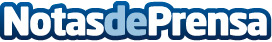 El Instituto Gemológico Español (IGE) organiza EXPOGEMA 2016 en Madrid, los días 22 y 23 de Octubre 2016Una ocasión única para acercarse, de forma gratuita y lúdica, al apasionante mundo de las gemas, minerales y productos orgánicos tan codiciados como desconocidos. Una Jornada de puertas abiertas para que todos conozcan estas maravillas de la naturaleza, de los que la mano del hombre sabe extraer toda su bellezaDatos de contacto:Instituto Gemológico Españolwww.ige.org+34 914 414 300 / +3Nota de prensa publicada en: https://www.notasdeprensa.es/el-instituto-gemologico-espanol-ige-organiza Categorias: Internacional Nacional Moda Sociedad Madrid Eventos http://www.notasdeprensa.es